             Š  А Р А Р				           		ПОСТАНОВЛЕНИЕ23ноябрь 2015 й.	                                  № 89	                                 23 ноября .О внесении изменений в постановление от 25.08.2014 года № 26«О создании единой комиссии по осуществлению закупок для нужд администрации сельского поселения Акбарисовский сельсовет муниципального района Шаранский район Республики Башкортостан»В соответствии Федеральным законом от 05. 04. 2013 года № 44-ФЗ «О контрактной системе в сфере закупок товаров, работ, услуг для обеспечения государственных и муниципальных нужд» и в целях упорядочения работы по размещению заказов и соблюдения требований законодательства о контрактной системе в сфере закупок  ПОСТАНОВЛЯЮ:Внести следующие изменения в состав комиссии по осуществлению закупок для нужд администрации сельского поселения Акбарисовский сельсовет муниципального района Шаранский район Республики Башкортостан:-вывести из состава комиссии:Шуматову Ирину Анатольевну- бухгалтера МКУ «Централизованная бухгалтерия ;Шаймухаметову Ольгу Султангареевну – начальника МКУ «Централизованная бухгалтерия администрций сельских поселений муниципального района Шаранский район Республики Башкортостан».- включить в состав комиссии:       Гибадуллина Альберта Самигуллиновича- председателя постоянной комиссии по вопросам экономики, финансам, бюджету и налоговой политике;       Тимирбулатову Надежду Асылгареевну- специалиста 2 категории администрации сельского поселения.2. Контроль за исполнением  настоящего постановления возложить на управляющего делами администрации сельского поселения Акбарисовский сельсовет муниципального района Шаранский район Республики Башкортостан.Глава сельского поселения       					 Г.Е. МухаметовБашкортостан РеспубликаһыныңШаран районымуниципаль районыныңАкбарыс ауыл Советыауыл биләмәһе ХакимиәтеАкбарыс ауылы, Мºктºп урамы, 2 тел.(34769) 2-33-87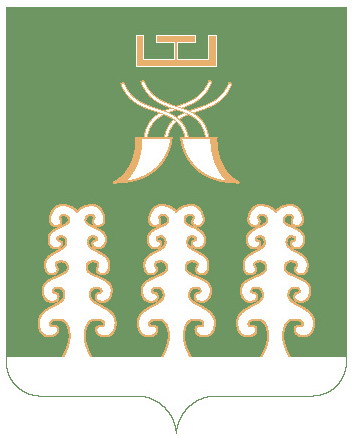 Администрация сельского поселенияАкбарисовский сельсоветмуниципального районаШаранский районРеспублики Башкортостанс. Акбарисово, ул.Школьная,2 тел.(34769) 2-33-87